 BLESSINGTON EDUCATE TOGETHER NATIONAL SCHOOL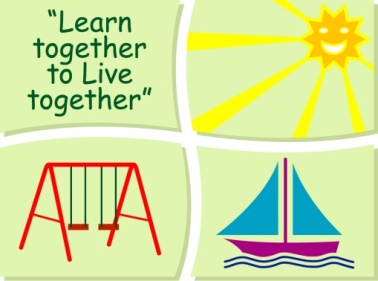 Senior Infants Book List 2019-2020Stationery3 x 15A Project Book. 		1 x Sketch pad1 Plastic zip A4 folder.4 x Triangular Pencils.Crayons (twistables)All Books and Copies to be covered and clearly labelledThe following expenses are to be paid on or before September 10thArt Supplies, Photocopying and Materials 				€85Book Rental								€15Pupil Insurance							€6Educate Together Patron Fee						€15								-----------------------------Total Amount Due							€121SubjectDetails PublisherEnglishSpellbound Senior InfantsCJ. FallonJust Phonics Senior InfantsEducate.ieRainbow Skills Book BC.J. FallonJust Cursive Handwriting. (handwriting programme for Junior Infants)Just Rewards Sticker CompanyIrishBua na Cainte AEducational CompanyMathsPlanet Maths Senior InfantsFolensHomework DiarySupplied free in school